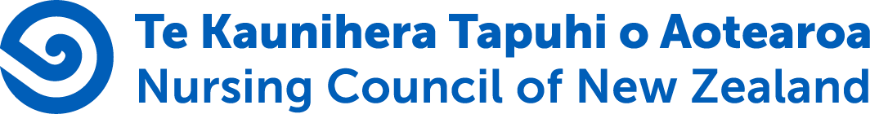 Ngā pātai whaitohutohu | Consultation questions Name of organisation/submitter: We may publish submissions on our website. Please check the box below if you would like your response to be kept confidential. Please keep this response confidentialEnrolled nurse competenciesRegistered nurse competencies Registered nurse scope of practice statement amendmentsTuhinga whai tohutohu | Consultation documentReview of enrolled nurse and registered nurse competenciesIncluding amendments to the registered nurse scope of practice statementDecember 2023Consultation questions  Your responseQuestion 1. Do you think the proposed enrolled nurse competencies are broad enough to cover all practice areas? Yes No CommentQuestion 2. Do you agree with the overall structure of the proposed enrolled nurse competencies?Yes No CommentPou One: Te Tiriti o WaitangiPou One: Te Tiriti o WaitangiQuestion 3. Do you agree with the scope and focus of Pou One: Te Tiriti o Waitangi?Yes No Partly Question 4. What would you strengthen, change, or add to Pou One?Pou Two: Cultural SafetyPou Two: Cultural SafetyQuestion 5. Do you agree with the scope and focus of Pou Two: Cultural Safety?Yes No Partly Question 6. What would you strengthen, change, or add to Pou Two?Pou Three: Knowledge Informed Practice Pou Three: Knowledge Informed Practice Question 7. Do you agree with the scope and focus of Pou Three: Knowledge Informed Practice?Yes No Partly Question 8. What would you strengthen, change, or add to Pou Three?Pou Four: Professional Accountability and ResponsibilityPou Four: Professional Accountability and ResponsibilityQuestion 9. Do you agree with the scope and focus of Pou Four: Professional Accountability and Responsibility?Yes No Partly Question 10. What would you strengthen, change, or add to Pou Four?Pou Five: Partnership and Collaboration Pou Five: Partnership and Collaboration Question 11. Do you agree with the scope and focus of Pou Five: Partnership and Collaboration?Yes No Partly Question 12. What would you strengthen, change, or add to Pou Five?Other commentsOther commentsQuestion 13. Do you have any other comments?Consultation questions  Your responseQuestion 14. Do you think the proposed registered nurse competencies are broad enough to cover all practice areas? Yes No CommentQuestion 15. Do you agree with the overall structure of the proposed registered nurse competencies?Yes No CommentPou One: Te Tiriti o Waitangi, Ōritetanga and Social JusticePou One: Te Tiriti o Waitangi, Ōritetanga and Social JusticeQuestion 16. Do you agree with the scope and focus of Pou One: Te Tiriti o Waitangi, Ōritetanga and Social Justice?Yes No Partly Question 17. What would you strengthen, change, or add to Pou One?Pou Two: Kawa Whakaruruhau and Cultural SafetyPou Two: Kawa Whakaruruhau and Cultural SafetyQuestion 18. Do you agree with the scope and focus of Pou Two: Kawa Whakaruruhau and Cultural Safety?Yes No Partly Question 19. What would you strengthen, change, or add to Pou Two?Pou Three: Pūkengatanga and Excellence in Nursing PracticePou Three: Pūkengatanga and Excellence in Nursing PracticeQuestion 20. Do you agree with the scope and focus of Pou Three: Pūkengatanga and Excellence in Nursing Practice?Yes No Partly Question 21. What would you strengthen, change, or add to Pou Three?Pou Four: Manaakitanga and People CentrednessPou Four: Manaakitanga and People CentrednessQuestion 22. Do you agree with the scope and focus of Pou Four: Manaakitanga and People CentrednessYes No Partly Question 23. What would you strengthen, change, or add to Pou Four?Pou Five: Whakawhanaungatanga and CommunicationPou Five: Whakawhanaungatanga and CommunicationQuestion 24. Do you agree with the scope and focus of Pou Five: Whakawhanaungatanga and Communication?Yes No Partly Question 25. What would you strengthen, change, or add to Pou Five?Pou Six: Rangatiratanga and LeadershipPou Six: Rangatiratanga and LeadershipQuestion 26. Do you agree with the scope and focus of Pou Six: Rangatiratanga and Leadership?Yes No Partly Question 27. What would you strengthen, change or add to Pou Six?Other commentsOther commentsQuestion 13. Do you have any other comments?Consultation questions  Your responseQuestion 28. Do you agree with the proposed amendments to the registered nurse scope of practice? Yes No Do you have any comments?Question 29. What would you strengthen, change, or add to the proposed registered nurse scope of practiceDo you have any other comments?